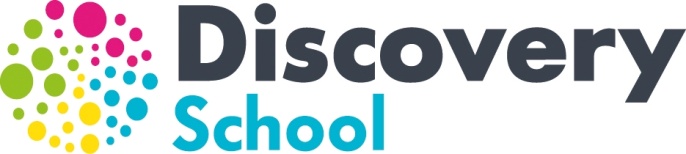 Discovery School is committed to safeguarding and promoting the welfare of children and young people and expects all staff to share this commitment.Information for applicants:The application pack includes:A letter from the Principal of Discovery School Gareth Rowe.The job and person specification for the post.A Discovery School application form. Please do not use any other form other than this one.Guidance notes for completing the application form. Note in the personal statement section applicants should address how they meet the job and person specification. Please limit this to no more than the equivalent of two A4 sides.The Discovery School Teacher Standards